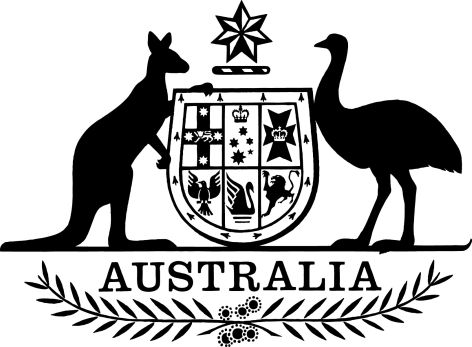 Private Health Insurance (Health Insurance Business) Amendment Rules 2022I, Rebecca Fealy, delegate of the Minister for Health, make the following rules.Dated       6 May 2022		Rebecca FealyAssistant Secretary
Data and Analytics Branch
Department of HealthContents1  Name	12  Commencement	13  Authority	14  Schedules	1Schedule 1—Amendments	2Private Health Insurance (Health Insurance Business) Rules 2018	21  Name		This instrument is the Private Health Insurance (Health Insurance Business) Amendment Rules 2022.2  Commencement		(1) Each provision of this instrument specified in column 1 of the table commences, or is taken to have commenced, in accordance with column 2 of the table. Any other statement in column 2 has effect according to its terms. Note:	This table relates only to the provisions of this instrument as originally made. It will not be amended to deal with any later amendments of this instrument.		(2) Any information in column 3 of the table is not part of this instrument. Information may be inserted in this column, or information in it may be edited, in any published version of this instrument.3  Authority		This instrument is made under item 6 of the table in subsection 333-20(1) of the Private Health Insurance Act 2007.4  Schedules		Each instrument that is specified in a Schedule to this instrument is amended or repealed as set out in the applicable items in the Schedule concerned, and any other item in a Schedule to this instrument has effect according to its terms.Schedule 1—AmendmentsPrivate Health Insurance (Health Insurance Business) Rules 20181  Subrule 4(2)Repeal the subrule, substitute:(2)	In this rule, HCP Data from Hospitals to Insurers means the protocol set out in the document approved by the Assistant Secretary of the Data and Analytics Branch of the Department of Health on 6 May 2022 which consists of “Data Specifications (HCP)” and “Explanatory Notes (HCP)”, and sets out the data specifications for data provided by hospitals to private health insurers.2  Subrule 7(3) Repeal the subrule, substitute:(3)	In this rule, PHDB Data from Private Hospitals to the Department means the protocol set out in the document approved by the Assistant Secretary of the Data and Analytics Branch of the Department of Health on 6 May 2022 which consists of “Data Specifications (PHDB)” and “Explanatory Notes (PHDB)”, and sets out the data specifications for data provided by private hospitals to the Department.Commencement informationCommencement informationCommencement informationColumn 1Column 2Column 3ProvisionsCommencementDate/Details1.  The whole of the instrument1 July 2022.1 July 2022.